UNIVERSITY OF ILLINOISUrbana-Champaign • Chicago • SpringfieldThe Board of Trustees352 Henry Administration Building, MC-350506 South Wright StreetUrbana, IL 61801	NOTICENovember 30, 2022On call of the chair, a meeting of the Ad Hoc Search Committee for the Secretary of the Board of Trustees and of the University will be held on Friday, December 2, 2022, beginning at 1 p.m.  (A copy of the schedule/agenda is attached.)For a portion of the meeting, the committee will meet in closed session to consider University employment or appointment-related matters.Per Governor Pritzker’s November 10, 2022, Gubernatorial Disaster Proclamation and 5 ILCS 120/7(e), this meeting will be held via teleconference, available at: http://www.uis.edu/uislive.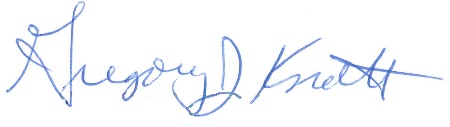 Gregory J. KnottSecretary of the Board of Trusteesc.	Members of the Board of Trustees
President Killeen
Mr. McKeever 	University Officers
Members of the PressMeeting of the Ad Hoc Search Committee for the Secretary of the Board of Trustees and of the UniversityUniversity of IllinoisVirtual MeetingThe committee meeting will be webcast live at the following address:http://www.uis.edu/uislive Please note that the starting times are estimates and the order of business may be adjusted as the meeting progresses.Friday, December 2, 2022 1:00 p.m.	Meeting of the search committee convenesRoll callStatement of committee’s chargeBriefing on search proceduresReview of affirmative action procedures for searchesOpening remarks by the chair of the committee1:10 p.m.	Motion for Executive SessionThe committee meets in executive session to consider University employment or appointment-related matters.2:00 p.m.	Meeting of the search committee adjourns